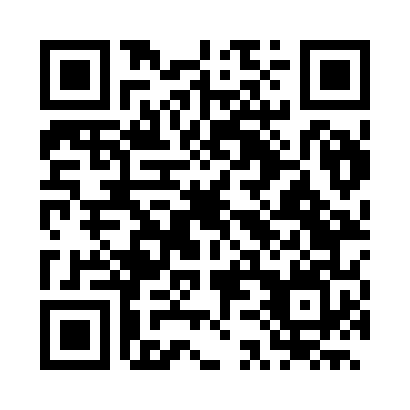 Prayer times for Acreuna, BrazilWed 1 May 2024 - Fri 31 May 2024High Latitude Method: NonePrayer Calculation Method: Muslim World LeagueAsar Calculation Method: ShafiPrayer times provided by https://www.salahtimes.comDateDayFajrSunriseDhuhrAsrMaghribIsha1Wed5:216:3512:193:366:027:122Thu5:216:3512:183:366:027:123Fri5:216:3512:183:356:017:114Sat5:216:3512:183:356:017:115Sun5:216:3612:183:356:007:106Mon5:226:3612:183:346:007:107Tue5:226:3612:183:345:597:108Wed5:226:3712:183:345:597:099Thu5:226:3712:183:345:597:0910Fri5:226:3712:183:335:587:0911Sat5:236:3812:183:335:587:0912Sun5:236:3812:183:335:587:0813Mon5:236:3812:183:335:577:0814Tue5:236:3912:183:335:577:0815Wed5:246:3912:183:325:577:0816Thu5:246:3912:183:325:567:0717Fri5:246:4012:183:325:567:0718Sat5:246:4012:183:325:567:0719Sun5:256:4012:183:325:567:0720Mon5:256:4112:183:325:557:0721Tue5:256:4112:183:315:557:0722Wed5:256:4112:183:315:557:0723Thu5:266:4212:183:315:557:0724Fri5:266:4212:183:315:557:0625Sat5:266:4212:183:315:547:0626Sun5:266:4312:193:315:547:0627Mon5:276:4312:193:315:547:0628Tue5:276:4312:193:315:547:0629Wed5:276:4412:193:315:547:0630Thu5:276:4412:193:315:547:0631Fri5:286:4512:193:315:547:06